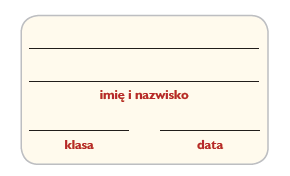 Czytamy mapę najbliższej okolicy1. Podaj nazwy trzech zabytkowych obiektów, które znajdują się przy ulicy Długiej i przy Długim Targu. Skorzystaj z fragmentu planu 
Gdańska zamieszczonego w podręczniku (s. 22).…………………………………………………………………………………………………………………………………………………………………………………………………………………………2. Zaplanuj wycieczkę po starej części Gdańska, zwanej Głównym Miastem. W tym celu wykorzystaj zamieszczony poniżej plan.a) Opracuj trasę wycieczki w taki sposób, by znalazło się na niej co najmniej 5 interesujących obiektów.b) Na planie narysuj trasę wycieczki.c) Oblicz długość zaplanowanej drogi. Zwróć uwagę na to, w jakiej skali został wykonany plan.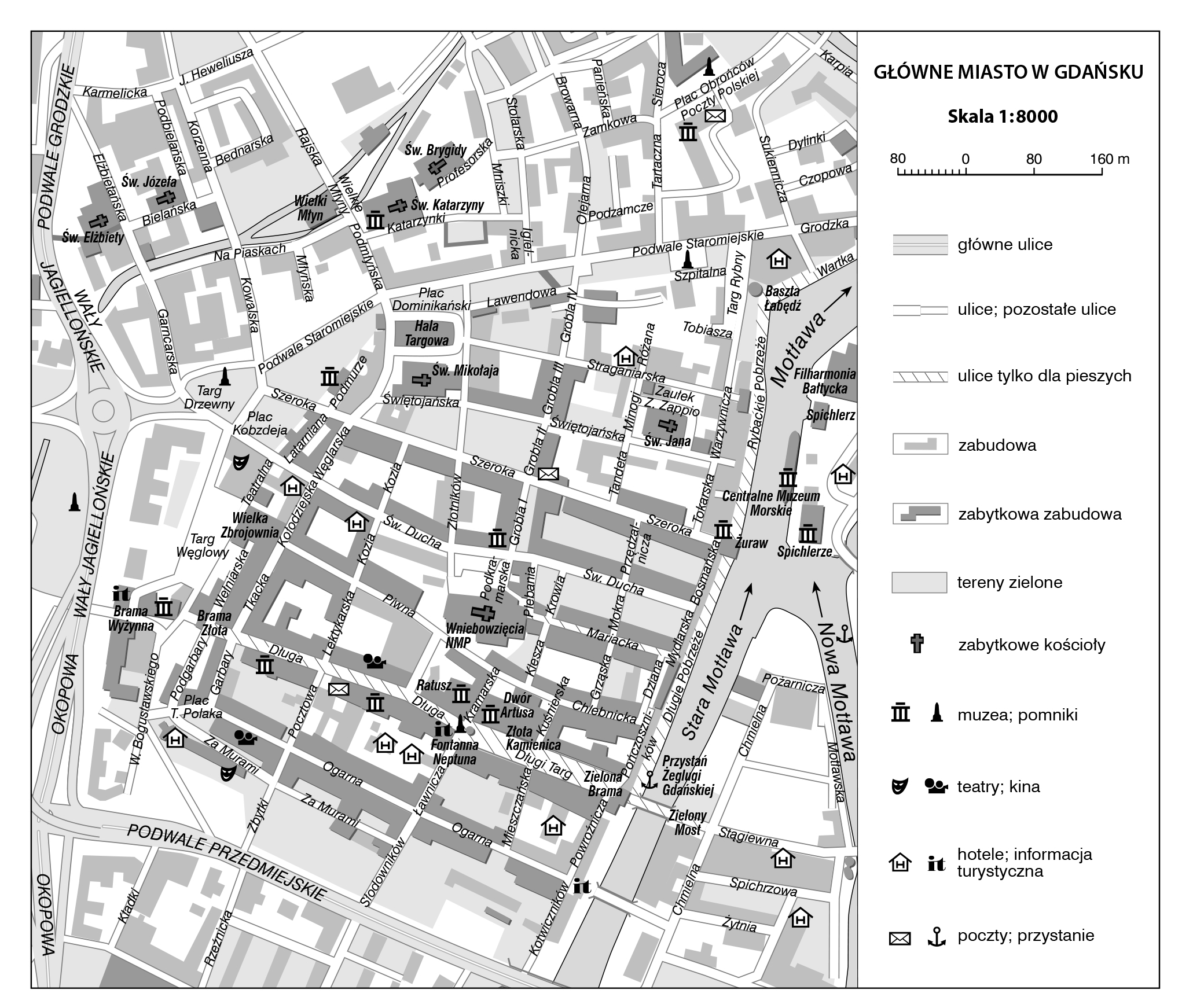 Obliczenia: 	Długość zaplanowanej trasy na planie: ………………………… cmDługość zaplanowanej trasy w terenie: ………… m Długość zaplanowanej trasy w terenie: ………… km.